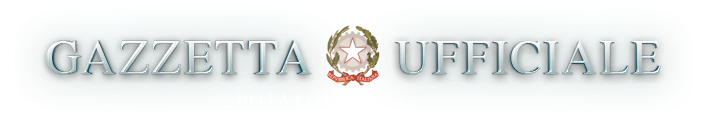 MINISTERO DELLA SALUTE ORDINANZA 7 gennaio 2022  Ulteriori misure  urgenti  in  materia  di  contenimento  e  gestionedell'emergenza epidemiologica da COVID-19. (22A00099) (GU n.5 del 8-1-2022)                       IL MINISTRO DELLA SALUTE   Visti gli articoli 32, 117,  comma  2,  lettera  q),  e  118  dellaCostituzione;   Vista la legge 23 dicembre 1978, n. 833, recante  «Istituzione  delservizio sanitario nazionale», e, in particolare, l'art. 32;   Visto l'art. 117 del decreto legislativo 31 marzo 1998, n. 112,  inmateria di conferimento di funzioni e  compiti  amministrativi  delloStato alle regioni e agli enti locali;   Visto l'art. 47-bis del decreto legislativo 30 luglio 1999, n. 300,che attribuisce al Ministero della salute le funzioni spettanti  alloStato in materia di tutela della salute;   Visto il decreto-legge  25  marzo  2020,  n.  19,  convertito,  conmodificazioni, dalla legge 22 maggio 2020,  n.  35,  recante  «Misureurgenti per fronteggiare l'emergenza epidemiologica da  COVID-19»  e,in particolare, l'art. 2, comma 2, del citato decreto-legge 25  marzo2020, n. 19;   Visto il decreto-legge 16  maggio  2020,  n.  33,  convertito,  conmodificazioni, dalla legge  14  luglio  2020,  n.  74,  e  successivemodificazioni, recante «Ulteriori  misure  urgenti  per  fronteggiarel'emergenza epidemiologica da COVID-19»,   Visto il decreto-legge 1°  aprile  2021,  n.  44,  convertito,  conmodificazioni, dalla legge  28  maggio  2021,  n.  76,  e  successivemodificazioni,  recante   «Misure   urgenti   per   il   contenimentodell'epidemia  da  COVID-19,  in   materia   di   vaccinazioni   antiSARS-CoV-2, di giustizia e di concorsi pubblici»;   Visto il decreto-legge 22  aprile  2021,  n.  52,  convertito,  conmodificazioni, dalla legge  17  giugno  2021,  n.  87,  e  successivemodificazioni, recante «Misure urgenti per la graduale ripresa  delleattivita'  economiche  e  sociali  nel  rispetto  delle  esigenze  dicontenimento della  diffusione  dell'epidemia  da  COVID-19»,  e,  inparticolare, l'art. 9-quater, comma 1, lettera e-bis) che ha previstol'impiego  delle  certificazioni  verdi  COVID-19  per  l'accesso   el'utilizzo delle funivie, cabinovie e seggiovie,  qualora  utilizzatecon   la   chiusura   delle   cupole   paravento,    con    finalita'turistico-commerciale e anche ove ubicate in  comprensori  sciistici,senza limitazioni alla vendita dei titoli di viaggio;   Visto il decreto-legge 23 luglio  2021,  n.  105,  convertito,  conmodificazioni, dalla legge 16 settembre 2021, n. 126, recante «Misureurgenti per fronteggiare l'emergenza epidemiologica da COVID-19 e perl'esercizio in sicurezza di attivita' sociali ed economiche»;   Visto il decreto-legge 6  agosto  2021,  n.  111,  convertito,  conmodificazioni, dalla legge 24 settembre 2021, n. 133, recante «Misureurgenti per l'esercizio in  sicurezza  delle  attivita'  scolastiche,universitarie, sociali e in materia di trasporti»;   Visto il decreto-legge 21 settembre 2021, n. 127,  convertito,  conmodificazioni, dalla legge 19 novembre 2021, n. 165, recante  «Misureurgenti  per  assicurare  lo  svolgimento  in  sicurezza  del  lavoropubblico e  privato  mediante  l'estensione  dell'ambito  applicativodella certificazione verde COVID-19 e il rafforzamento del sistema discreening»;   Visto il decreto-legge 8 ottobre  2021,  n.  139,  convertito,  conmodificazioni,  dalla  legge  3  dicembre  2021,  n.   205,   recante«Disposizioni  urgenti  per  l'accesso  alle   attivita'   culturali,sportive e ricreative,  nonche'  per  l'organizzazione  di  pubblicheamministrazioni e in materia di protezione dei dati personali»;   Visto il decreto-legge 26 novembre 2021, n.  172,  recante  «Misureurgenti per il  contenimento  dell'epidemia  da  COVID-19  e  per  losvolgimento in  sicurezza  delle  attivita'  economiche  e  sociali»,pubblicato nella Gazzetta  Ufficiale  della  Repubblica  italiana  26novembre 2021, n. 282;   Visto il decreto-legge 24 dicembre 2021, n. 221,  recante  «Prorogadello  stato  di  emergenza  nazionale  e  ulteriori  misure  per  ilcontenimento della diffusione  dell'epidemia  da  COVID-19»,  con  ilquale, in considerazione del rischio sanitario connesso al  protrarsidella diffusione  degli  agenti  virali  da  COVID-19,  lo  stato  diemergenza dichiarato con deliberazione del Consiglio dei ministri del31 gennaio 2020, e' ulteriormente prorogato fino al 31 marzo 2022;   Visto,  in  particolare,  l'art.  4,  commi  2  e  3,  del   citatodecreto-legge 24  dicembre  2021,  n.  221,  i  quali  prevedono  chel'obbligo  di  indossare  i  dispositivi  di  protezione  delle   vierespiratorie di tipo FFP2 si  applica,  fino  alla  cessazione  dellostato di emergenza epidemiologica da COVID-19, anche per l'accesso  el'utilizzo dei mezzi  di  trasporto  di  cui  al  sopra  citato  art.9-quater del decreto-legge 22 aprile 2021,  n.  52,  convertito,  conmodificazioni, dalla legge  17  giugno  2021,  n.  87,  ivi  incluse,pertanto, le funivie, cabinovie e seggiovie, qualora  utilizzate  conla    chiusura    delle    cupole    paravento,     con     finalita'turistico-commerciale e anche ove ubicate in comprensori sciistici;   Visto, altresi', l'art. 18, comma 1, del  citato  decreto-legge  24dicembre 2021, n. 221, il quale prevede che: «Fino al 31  marzo  2022si applicano le misure di cui al decreto del Presidente del Consigliodei ministri 2 marzo 2021, pubblicato nel supplemento ordinario  allaGazzetta Ufficiale n. 52 del 2 marzo  2021,  adottato  in  attuazionedell'art. 2, comma 1, del decreto-legge n. 19 del 2020,  fatto  salvoquanto previsto dalle disposizioni legislative vigenti, successive al2 marzo 2021»;   Visto il decreto-legge 30 dicembre 2021, n.  229,  recante  «Misureurgenti  per  il  contenimento  della  diffusione  dell'epidemia   daCOVID-19 e disposizioni in materia di sorveglianza sanitaria», e,  inparticolare, l'art. 1, comma 5, che, tra l'altro,  nell'estendere  aimezzi di trasporto l'impiego della Certificazione verde  COVID-19  davaccinazione o guarigione, abroga a decorrere dal 10 gennaio 2022  lasopra citata lettera  e-bis)  del  comma  1  dell'art.  9-quater  deldecreto-legge n. 52 del 2021;   Visto il decreto del Presidente del Consiglio dei ministri 2  marzo2021, recante «Ulteriori disposizioni attuative del decreto-legge  25marzo 2020, n. 19, convertito,  con  modificazioni,  dalla  legge  22maggio  2020,  n.  35,  recante  "Misure  urgenti  per   fronteggiarel'emergenza epidemiologica da COVID-19", del decreto-legge 16  maggio2020, n. 33, convertito, con modificazioni,  dalla  legge  14  luglio2020, n. 74,  recante  "Ulteriori  misure  urgenti  per  fronteggiarel'emergenza epidemiologica  da  COVID-19",  e  del  decreto-legge  23febbraio 2021, n. 15,  recante  "Ulteriori  disposizioni  urgenti  inmateria di spostamenti sul territorio nazionale per  il  contenimentodell'emergenza epidemiologica da COVID-19"»;   Visto il decreto del  Presidente  del  Consiglio  dei  ministri  17giugno 2021, recante «Disposizioni attuative dell'art. 9,  comma  10,del decreto-legge 22 aprile 2021, n. 52, recante "Misure urgenti  perla graduale ripresa delle attivita' economiche e sociali nel rispettodelle esigenze di  contenimento  della  diffusione  dell'epidemia  daCOVID-19"», e successive  modificazioni,  pubblicato  nella  GazzettaUfficiale della Repubblica italiana 17 giugno 2021, n. 143;   Vista la dichiarazione dell'Organizzazione mondiale  della  sanita'dell'11 marzo 2020, con la quale  l'epidemia  da  COVID-19  e'  statavalutata  come  «pandemia»   in   considerazione   dei   livelli   didiffusivita' e gravita' raggiunti a livello globale;   Considerato l'evolversi della situazione epidemiologica  a  livellointernazionale e il carattere particolarmente diffusivo dell'epidemiada COVID-19;   Rilevata l'esigenza di mantenere ferme anche successivamente  al  9gennaio  2022  le  vigenti  previsioni  relative   all'utilizzo   deidispositivi di protezione delle vie respiratorie  di  tipo  FFP2  perl'accesso e l'utilizzo degli impianti di risalita, tenuto anche contodei livelli di fruizione degli stessi per la  stagione  turistica  incorso;   Ritenuto pertanto necessario e urgente adottare misure in materia;                                 Emana                        la seguente ordinanza:                                Art. 1   1. Fino alla cessazione dello stato di emergenza epidemiologica  daCOVID-19, l'obbligo di indossare i dispositivi  di  protezione  dellevie respiratorie di tipo FFP2 di  cui  all'art.  4,  comma  2,  primoperiodo, del decreto-legge 24 dicembre  2021,  n.  221,  continua  adapplicarsi a funivie, cabinovie e seggiovie, qualora  utilizzate  conla    chiusura    delle    cupole    paravento,     con     finalita'turistico-commerciale e anche ove ubicate in comprensori sciistici.                                Art. 2   La presente ordinanza entra in vigore  a  partire  dal  10  gennaio2022.   La presente ordinanza e'  trasmessa  agli  organi  di  controllo  epubblicata nella Gazzetta Ufficiale della Repubblica italiana.     Roma, 7 gennaio 2022                                                 Il Ministro: Speranza Registrato alla Corte dei conti l'8 gennaio 2022 Ufficio di controllo sugli atti del  Ministero  del  lavoro  e  dellepolitiche  sociali,  del  Ministero  dell'istruzione,  del  Ministerodell'universita' e della ricerca, del Ministero  della  cultura,  delMinistero del turismo, del Ministero della salute, reg.ne n. 42 